С 1 января 2019 года плательщики ЕСХН признаются плательщиками НДС.Межрайонная ИФНС России № 3 по Архангельской области и Ненецкому автономному округу сообщает, что в соответствии с Федеральным законом от 27.11.2017 N 335-ФЗ "О внесении изменений в части первую и вторую Налогового кодекса Российской Федерации и отдельные законодательные акты Российской Федерации" плательщики единого сельскохозяйственного налога (далее - ЕСХН) признаются плательщиками НДС с 1 января 2019 года.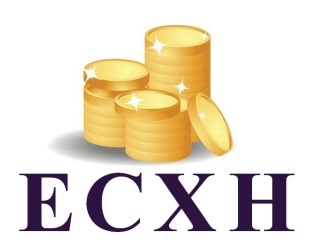 Плательщики ЕСХН становятся плательщиками НДС со всеми вытекающими обязанностями в виде: представления в налоговые органы декларации по НДС, выставления счетов-фактур, учета полученных счетов-фактур, ведения книг покупок и продаж. Однако, плательщики ЕСХН имеют право на освобождение от исполнения обязанностей налогоплательщика, связанных с исчислением и уплатой НДС (ст.145 НК РФ) при  соблюдении одного из условий:- переходят на уплату ЕСХН и реализуют право на освобождение от НДС в одном и том же календарном году - за предшествующий год  сумма дохода, полученного от реализации товаров (работ, услуг) при осуществлении видов деятельности, облагаемой ЕСХН, (без учета налога) не превысила в совокупности: 100 миллионов рублей за 2018 год, 90 миллионов рублей за 2019 год, 80 миллионов рублей за 2020 год, 70 миллионов рублей за 2021 год, 60 миллионов рублей за 2022 год и последующие годы.Плательщики ЕСХН, планирующие использовать право на освобождение от НДС с 01.01.2019,   должны не позднее 21.01.2019 представить  соответствующее письменное уведомление в налоговый орган по месту своего учета. Форма уведомления об использовании права на освобождение утверждена Приказом МНС РФ от 04.07.2002 N БГ-3-03/342"О статье 145 части второй Налогового кодекса Российской Федерации"Плательщики ЕСХН,  воспользовавшиеся правом на освобождение, не вправе отказаться от права на освобождение в дальнейшем, за исключением случаев, если право на освобождение будет утрачено ими в соответствии с пунктом 5 ст.145 НК РФ.Если в течение налогового периода  у плательщиков ЕСХН  использующих право на освобождение от НДС,  сумма дохода, полученного от реализации товаров (работ, услуг) при осуществлении видов деятельности облагаемых ЕСХН, превысила установленное ограничение, плательщик ЕСХН начиная с 1-го числа месяца, в котором имело место такое превышение либо осуществлялась реализация подакцизных товаров, утрачивают право на освобождение. Телефоны для информирования: 5-14-56; 5-14-52; 5-14-73.